ÜZÜM ÜRETİCİLERİMİZİN DİKKATİNE2016 ÜRETİM SEZONUN DA AŞAĞIDA ÖRNEK FOTOĞRAFLARI BULUNAN ESKİ YIPRANMIŞ VE YEM ÇUVALLARINA KONULAN ÜZÜMLER TÜCCAR VE ÜZÜM İŞLETMELERİNCE KABUL EDİLMEYECEKTİR.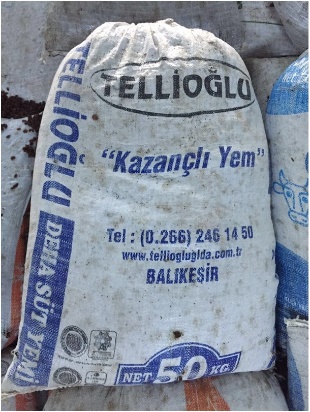 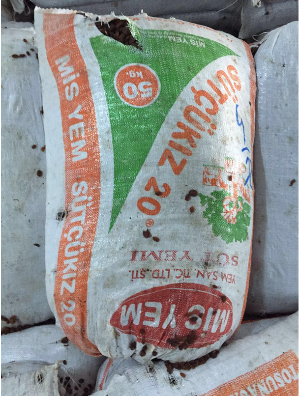 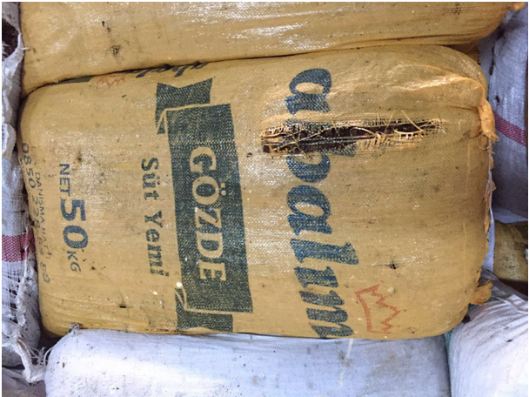 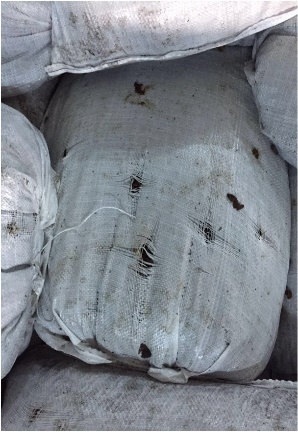 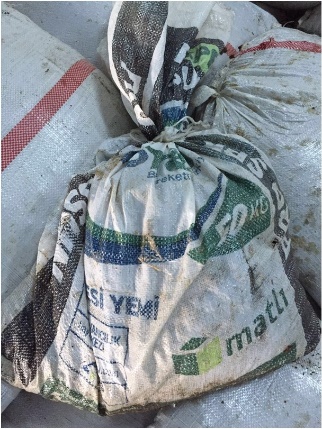 BUNLARIN YERİNE AŞAĞIDA ÖRNEK FOTOĞRAFI BULUNAN 60*90 EBADLARINDA UV KATKILI SIK DOKUNMUŞ BİRİNCİ SINIF HAMMADDEDEN ÜRETİLMİŞ VE 110-125 GR AĞIRLIĞINDA OLAN ÇUVALLAR KULLANILMALIDIR.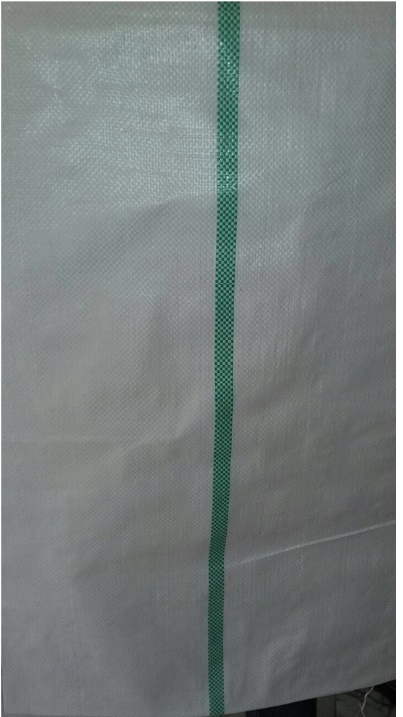 